Заявка на получение Премии Постоянного Покупателя компании Fucoidan World.Имя-фамилия Партнёра: ____________________________________________________ID в компании (9 цифр): ________________________Сообщаю компании о том, что я выполнил(а) все условия* маркетинг плана для получения Премии Постоянного Покупателя за «_____» месяцев постоянной «активности».В таблице привожу данные покупок и прошу начислить ППП на мой личный счёт на сайте компании.Дополнительная информация (если нужно): Я ранее уже получал(а) ППП за период, начиная с _______________ месяца, по период    _____________________Заявка заполняется Партнёром и отправляется на почту компании: info@fucoidan-world.com . Особо отмечаем, что вашей «электронной подписью» данной заявки является её отправка с той э-почты (email) партнёра, которая указана в вашем личном кабинете на сайте компании www.fucoidan-world.com (Вы указали при регистрации).
                        *Правила Премии Постоянного Покупателя компании Fucoidan World.Премия Постоянного Покупателя является частью маркетинг плана (http://fucoidan-world.com/marketing ), может быть разной по величине и выбирается самим Партнёров компании, без данной заявки ППП не начисляется:За 5 пять месяцев «активности» подряд Вы можете получить ППП = 60 баллов.За 10 десять месяцев «активности» подряд Вы можете получить ППП = 180 баллов.За 15 пятнадцать месяцев «активности» подряд Вы можете получить ППП = 360 баллов.Дополнительные условия:ППП начисляется Партнёру компании, который никогда не получал за месяц бонусы в сумме равные 300 баллов и выше (Универсальный Бонус + Бонус Бесконечности + Спонсорская Премия + Стартовый Бонус).Партнёр компании может несколько раз получать ППП. В этом случае новый непрерывный период «активности» не может включать в себя месяцы, за которые ранее уже получена ППП.За каждую «пятёрку периодов» (1-5, 6-10, 11-15) необходима сумма покупок не менее 400 баллов.«Активность» это определённая по величине баллов покупка в Магазине на сайте компании.Правила ППП действуют с октября 2016 года, уточнения с апреля 2018 года.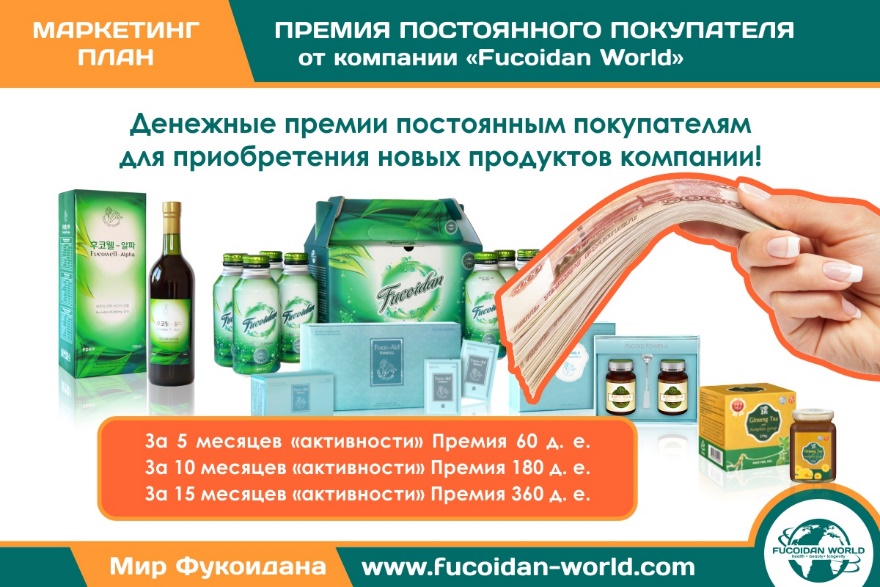 Месяц-год заказа
(покупки) 
(например, Май-2019)Номер
заказа 
(например, 0017250)Количество баллов 
по заказам за месяц 
(например, 550 баллов)1 месяц:2 месяц:3 месяц:4 месяц:5 месяц:Общая сумма покупок за 1-5 периоды составляет  (должно быть не менее 400 баллов)Общая сумма покупок за 1-5 периоды составляет  (должно быть не менее 400 баллов)6 месяц:7 месяц:8 месяц:9 месяц:10 месяц:Общая сумма покупок за 6-10 периоды составляет (должно быть не менее 400 баллов)Общая сумма покупок за 6-10 периоды составляет (должно быть не менее 400 баллов)11 месяц:12 месяц:13 месяц:14 месяц:15 месяц:Общая сумма покупок за 11-15 периоды составляет (должно быть не менее 400 баллов)Общая сумма покупок за 11-15 периоды составляет (должно быть не менее 400 баллов)